
Staying COVID Secure – Our CommitmentWe recognise the risk posed by Coronavirus (COVID-19) to our staff, pupils and their families. Control measures to minimise the risk of infection and the transmission of the virus are provided in this Risk Assessment.We will ensure, as far as is reasonably practicable, the Health, Safety and Wellbeing of our staff and pupils.We will share this Risk Assessment and its findings with employees and consult on its contents.We will continue to comply with all relevant Health and Safety Legislation.
Our EmployeesOur Pupils (National lockdown January 2021- pupils refers to vulnerable pupils and children of critical workers)Our SchoolAdditional Physical / Social Distancing Measures applied (Please detail below)Additional Infection Control, Cleaning and Hygiene Measures applied (Please detail below)Additional Response to an Infection /Statutory Compliance and Maintenance measures.Further Information via:	Health and Safety Team
					Internal Audit & Risk Management
					6th Floor
					Town Hall Extension					Health.and.safety@manchester.gov.ukSchool Leadership Oversight.All risk assessments will need to be shared with governors so that they can continue to have oversight. School/ SettingNewall Green Primary SchoolDate of Updated AssessmentUpdated Assessment Completed BySarah Rudd13/1/2021RefControl MeasureYesNoN/AActions TakenDetails / Further Information01Any employee or persons within their household that has coronavirus (COVID-19) symptoms, should not attend school/ setting. They should arrange to have a test.02Any employee who has tested positive for COVID 19 in the past 10 days should not attend school/ setting.03Any employee who develops COVID-19 symptoms during the school day should be sent home as soon as possible and should arrange to have a test. 04An individual risk assessment will be completed for all staff that have characteristics that increase their potential risk from coronavirus (COVID-19), as set out in the COVID-19: review of disparities in risks and outcomes report. Sample assessment template provided by Directorate for Children and Education Services Jan 2021 UpdateAll staff individual risk assessments should be reviewed and updated regularly. This is particularly IMPORTANT due to the increasing number of cases and the national lockdown. As in the first national lock down schools should follow the government guidance regarding Clinically Extremely Vulnerable and Clinically Vulnerable staff.These are in place and some staff have been asked to work from home to limit the risks.05We regularly contact / keep in touch with colleagues who are self- isolating/ working from home and monitor / support both their Physical and Mental Health & WellbeingI have been contacting staff who are working from home.06We provide suitable information and equipment to work at home safely and effectively including those staff who require additional aids and adaptations.RefControl MeasureYesNoN/AActions TakenDetails / Further Information07Any pupil or persons within their household has coronavirus (COVID-19) symptoms, should not attend school/ setting. They should arrange to have a test.08Any pupil who has tested positive for COVID 19 in the past 10 days should not attend school/ setting.09Any pupil who develops COVID-19 symptoms during the school day should be sent home as soon as possible and should arrange to have a test10Remote/distance learning contingency arrangements for all pupils should be maintained.11Pupil groups should be arranged to enable the school to deliver the full range of curriculum subjects and students to receive specialist teaching.At primary school, and in the younger years at secondary (key stage 3), schools may be able to implement smaller groups the size of a full class. If that can be achieved, it is recommended. In secondary schools, and key stage 5, the groups are likely to need to be the size of a year group.Children are kept in their groups for the majority of the classroom time. Jan 2021 UpdateChildren should be kept in consistent groups/ bubbles. Bubbles should be kept as small as possible to reduce the number of contacts.Room allocations are in place and this limits the size of each bubble – staffing is worked out so that a number of small bubbles are created in each year group and not just one larger bubble accommodating all key worker and vulnerable children for each year group.12School Behaviour Policy and expectations should be updated to reflect COVID measures and communicated to all staff, pupils and parents. Capacity, Access and EgressCapacity, Access and EgressCapacity, Access and EgressCapacity, Access and EgressCapacity, Access and EgressCapacity, Access and EgressRefControl MeasureYesNoN/AActions TakenDetails / Further Information13Designated Entrance and Exit Points to the Building (for each year group of pupils where possible or where not possible for certain year groups to avoid all pupils using the same entrance/ exit).14Increased number of Entrance and Exit Points to the Building (external class room doors should be used where possible).15Develop, share and display drop off/ collection protocols e.g. one way system and one parent/carer only to drop off/ collect child. (Ensure children are dropped off at school gates rather than coming into school playground, older KS2 children are encouraged to walk to school by themselves).16Restrictions on access to school/setting by third parties (parents, contractors, visitors etc). Appointments for school visits, reduced numbers in school reception area (one in/ one out) etc.Jan 2021 UpdateAny visits should ideally happen outside of school hours.17 Stagger drop off and finish times, lunch and break times for each cohort/group where possible.If not possible for each year group, consider;for Primary EYFS & KS1/ KS2, for Secondary KS3/ KS4/ 6th Form. .We have maintained our original plans which worked well – there are many entrances into school, all staffed with a person to undertake the temperature checks. There are 2m guidance lines outside each entrance to avoid transition of the virus between adults who may otherwise congregate in this area.Travel to and from School (including Public Transport and School Buses)Travel to and from School (including Public Transport and School Buses)Travel to and from School (including Public Transport and School Buses)Travel to and from School (including Public Transport and School Buses)Travel to and from School (including Public Transport and School Buses)Travel to and from School (including Public Transport and School Buses)18All staff/ pupils should be advised to walk/ cycle to school and avoid wider public transport where possible. (School buses are not classed as wider public transport- see below). 19Pupils on dedicated school buses should wherever possible:Sit together in their year groups,Ensure hands are sanitised on boarding/ disembarkingUse face coverings where appropriate, for children over the age of 11. E.g. if likely to be in close contact with people outside of their group.20Assurance should be sought from school bus providers of additional cleaning regimes and that a COVID secure risk assessment has been completed.21Close liaison is in place for statutory ‘Home to School Transport’ with the Local Authority, school and private providers. Assurance should be sought that additional cleaning regimes are in place and a COVID secure risk assessment has been completed.22Families and pupils that have no alternative to use wider public transport are referred to the safer travel guidance for passengers23There should be a process in place for removing face coverings when pupils and staff who use them arrive at school: Pupils/staff instructed not to touch the front of their face covering during use or when removing them, wash hands immediately on arrival, dispose of temporary face coverings in a covered bin or, place reusable face coverings in a plastic bag they can take home with them, and then wash their hands again before going to their classroom.Jan 2021 UpdateFace coverings have been a requirement for all secondary school children and staff in corridors and communal areas, in Greater Manchester since the start of the school year and this continues during the national lockdown.Within primary schools Head Teachers have the discretion to decide whether relevant for staff to wear face coverings dependent on local circumstances and the design of the school building.I advise that staff wear a mask and or visor if they are;having a face to face meeting with a parent,If they are crossing bubbles.If they feel more comfortable wearing oneIf they are in the dining hallFlip top lidded Bins are provided for the removal and disposal of face coverings.Hand sanitisers are also provided for the use of – when removing facemasks.Facemasks / visors can be obtained at the office – via telephone conversation  or staff can provide their own Physical / Social Distancing in the Building Physical / Social Distancing in the Building Physical / Social Distancing in the Building Physical / Social Distancing in the Building Physical / Social Distancing in the Building Physical / Social Distancing in the BuildingRefControl MeasureYesNoN/AActions TakenDetails / Further Information25Classrooms are organised maintaining space between pupils/ children/ adults where possible: small adaptations are made to the classroom to support distancing. Including seating pupils side by side and facing forwards, rather than face to face or side on.Jan 2021 Update- Secondary school teaching staff (and older primary year groups) should continue to maintain 2m from other staff and children. This should be done by marking out an area at the front of the classroom. - Close face to face contact should be avoided and the time spent within 1m of anyone, should be minimised. - Teaching staff, including Teaching Assistants, in primary/ special schools, should limit working across bubbles, wherever possible. Although it is recognised that this may not be possible to enable the full educational offer. - SLT should ensure they maintain their distance from other members of SLT and limit physical contact with other staff. Consideration should be given to having two separate SLT teams/ bubbles to ensure continuity of school leadership and management. Robert has put in place 2m line in each classroomScreen and visors in classrooms to stop close face to face contact -less than 1 mNumbers of children in class reduced so that 2m / 1m distancing can be kept.Nursery and Reception cannot limit the time spent more than 1m away from a child if all the children are in class. For this reason they will only open for vulnerable and key worker children full time and additional places part-time so that numbers within allocated areas are limited.Throughout school – good ventilation in place with planned breaks outside (even if this means increasing the number of breaks and going out iin the rain!)Bubbles don’t crossSLT stay in bubbles and only meet in the hall26Reduced movement around school- Timetabling ensures that groups are kept apart and movement around the school is kept to a minimum. Consideration has been given to the avoidance of creating busy corridors, entrances and exits. Staggered start and finish times, break and lunch times have been considered, together with ensuring appropriate time for cleaning surfaces and equipment.27Older pupils are regularly reminded of the need to socially distance. E.g. Posters are located throughout school.On school gateFootmarks on floorsOne-way systems Staff just remind children when lining up especially in canteen 2m distancing should be maintained.28Communal gatherings of more than one year group should be avoided. E.g. Collective worship, if applicable, should be contained to one bubble/ year group. Dining Hall should be kept to one year group/ class where possible. If not possible for each year group, consider;for Primary EYFS & KS1/ KS2 , for Secondary KS3/ KS4/ 6th Form.Determine if pupils will be having a school meal, if pupils bring a ‘packed lunch’ this should be eaten in their class room/ zone reducing numbers in the dining hall.29Due to the increased risk of infection in music lessons (singing, playing wind or brass instruments), these lessons should be outside wherever possible, in groups of no more than 15, instruments should not be shared and pupils should stand back to back or side by side.Jan 2021 UpdateMusic lessons can still continue during the national lockdown.Music Mark have competed detailed guidance regarding singing and music lessons- please see link here; https://www.musicmark.org.uk/wp-content/uploads/Literature-Review-August-2020.pdf30Pupils should be kept in consistent groups for PE. Outdoor sports should be prioritised and large indoor spaces should be used where it is not. Jan 2021 UpdateOutdoor sports should continue to be prioritised wherever possible. However, as we move into the winter months, it is more likely that some PE sessions will be indoors. Considerations for indoor PE:-  Ensure indoor PE session takes place in a large well- ventilated space. Windows and doors should be open (where it is safe and appropriate to do so).- Consider PE activities that use limited equipment, such as dance, yoga, circuits. - If equipment is used, try to keep this to a minimum and pupils are given their own equipment and use only this during the lesson. - Equipment should be cleaned thoroughly before and after use (or left in quarantine for 48 hrs (72 hrs if plastic) before another bubble uses. 31Stagger the use and limit the occupancy of staff room and offices by employees and ensure staff maintain social distancing of 2m. If not possible 1m plus additional controls.Jan 2021 UpdateCRITICALLY IMPORTANTIt is vitally important that measures to ensure social distancing between staff are robust and monitored to ensure adhered to:- Ensure maximum occupancy of each room is calculated based on social distancing requirements of 2m, mark out the available spaces in staff room/ PPA room and remove any unnecessary tables/ chairs. - Consider moving one member of office staff to a different location to ensure office work stations 2m apart and to ensure business continuity if there is a confirmed case within Admin staff. If this is not possible due to lack of available space, work stations should be adapted with screens.  - Ensure contact with Admin staff is limited. Staff, including members of SLT should limit access with the school office and Admin staff wherever possible. There have been instances where a confirmed case within Admin staff has meant the entire SLT has had to isolate and the school has had to close. If possible contact should be via phone, on-line or through the office ‘hatch’ if available.- Ensure if staff are car-sharing (ONLY AS A LAST RESORT) face masks are worn and car windows are open to ensure appropriate ventilation.- Ensure clear signage regarding use of the photocopier, kitchen area, small meeting rooms and confined areas (i.e one member of staff only, clean before and after use).One staffroom provided per bubble so that staff do not meet from different bubbles in a staffroom space.Office staff in 3 different locations32Kitchen staff maintain social distancing of 2m in the kitchen. If not possible 1m plus additional controls. Kitchens must comply with the guidance for food businesses on coronavirus (COVID-19). Jan 2021 UpdateConsideration should be given to having two separate kitchen teams/ bubbles, with 2m social distancing maintained at all times between the bubbles, to ensure continuity of school meal provision.  33Use of Small Meeting Rooms and Confined Areas (including Photocopier / Printer/ Storage areas) by more than one person prohibited.Jan 2021 Update- As above, ensure clear signage regarding use of the photocopier, kitchen area, small meeting rooms and confined areas (i.e one member of staff only, clean before and after use).34Non Essential repair / contracted works in buildings to be carried outside school hours.35Reduction in lift use with priority given to employees or children with disabilities, relevant existing health conditions or those who are pregnant. Staff encouraged to use stairs.36Staff that assist pupils with AGP (aerosol generating procedures) have appropriate AGP PPE. Any procedures are done in a separate, ventilated room where possible.(Refer to health colleagues if this is applicable).Infection Control, Cleaning and Hygiene ArrangementsInfection Control, Cleaning and Hygiene ArrangementsInfection Control, Cleaning and Hygiene ArrangementsInfection Control, Cleaning and Hygiene ArrangementsInfection Control, Cleaning and Hygiene ArrangementsInfection Control, Cleaning and Hygiene ArrangementsRefControl MeasureYesNoN/AActions TakenDetails / Further Information37Staff and/or pupils who are experiencing coronavirus (COVID-19) symptoms, should not attend school/ setting. They should arrange to have a test.38Staff who experience symptoms as above whilst at work should go home as soon as possible and should arrange to have a test.We will be part of the lateral flow testing scheme and staff have been given the option to opt in to this provision. Starts 27th January 202139Pupils who experience COVID-19 symptoms should be collected from school/ setting as soon as possible. They should be kept 2m apart from all other pupils and staff whilst on site, where possible. If pupil needs direct personal care until they can return home, staff should wear gloves, an apron and a face mask. Eye protection should also be worn if deemed risk from coughing/spitting/ vomiting.Anyone who come into close contact with someone with COVID symptoms must wash their hands. They do not need to isolate or get a test unless they develop symptoms themselves. 40Parents of pupils with COVID 19 symptoms should be instructed to get their child tested. Schools will have a small number of testing kits to be provided to parents where it is uncertain they will get a test for their child or may struggle to get a test.41Staff/ pupils who test positive for COVID 19 should self-isolate for 10 days. Other members of their household (including siblings) should self -isolate for 10 days from when the symptomatic person first has symptoms. 42Provision of hand-washing / hand-hygiene facilities at entrances and throughout school/setting. (Regularly monitored & maintained). Jan 2021 UpdateHand hygiene remains one of the key controls to limit the spread of the virus. Ensure regular hand washing/ sanitising continues to remain an integral part of the school day.43All staff and pupils are encouraged to regularly wash their hands with soap and water, especially upon arrival at school/setting, prior to eating, following break/lunch time and any other time deemed necessary (after coughs/sneezes).  Small children and children with complex needs should continue to be helped to wash their hands properly.44Different pupil groups do not need to be allocated their own toilet blocks or hand washing facilities. This could be considered but is not a requirement.Toilets and facilities will be cleaned regularly in line with the school’s enhanced cleaning regime. Pupils will be encouraged to clean their hands thoroughly throughout the day45Educational Resources;For frequently used resources such as pens and pencils, staff and pupils should have their own items Classroom based resources, such as books and games, can be used and shared within the group. They should be cleaned regularly as part of school’s enhanced cleaning regime.   Resources that are shared between groups, such as sports, art, and science equipment should be cleaned frequently and meticulously and always between groups, or rotated to allow them to be left unused and out of reach for a period of 48 hours (72 hours for plastics) between use by different bubbles.Outdoor play equipment should be frequently cleaned following use by each group.46Pupils should limit the amount of equipment they bring into school each day. This should be limited to lunch boxes, coats, bags, books, stationery and mobile phones (where applicable).47All staff and pupils are encouraged to cough / sneeze into tissues and dispose of these in appropriate waste disposal bins. (Catch it, Kill it, Bin it)48Additional lidded bins and increased emptying / replacement are provided / in-place.49All working areas within the building should be well-ventilated (Windows and Doors open) where safe and appropriate to do so.Jan 2021 UpdateKey ControlEnsure all windows and doors are open where safe and appropriate to do so.As we are in winter, parents and staff should be advised to ensure dressed appropriately, jumpers, fleeces, layers etc. This can be achieved by a variety of measures including:• mechanical ventilation systems – these should be adjusted to increase the ventilation rate wherever possible, and checked to confirm that normal operationmeets current guidance (if possible, systems should be adjusted to full fresh air or, if not, then systems should be operated as normal as long as they are within asingle room and supplemented by an outdoor air supply)• natural ventilation – opening windows (in cooler weather windows should be opened just enough to provide constant background ventilation, and opened more fully during breaks to purge the air in the space). Opening internal doors can also assist with creating a throughput of air• natural ventilation – if necessary external opening doors may also be used (as long as they are not fire doors and where safe to do so)50Increased frequency of cleaning of communal areas and locations / high contact points (using detergent and hot water followed by a chlorine based disinfectant solution) including:ToiletsDoor Handles/ Access ButtonsKitchen areas and associated equipmentWater dispensers/ coolersPrinters/ PhotocopiersWhite BoardsPlay Equipment  Shared resources Jan 2021 UpdateKey ControlEnsure daily cleaning regime remains thoroughly robust.51Staff should ensure shared facilities such as staff room kitchens are cleaned thoroughly after use. E.g. following lunch or hot drink preparation. Staff should ensure any communal crockery, cutlery used is thoroughly washed and where possible use their own.52Staff should consider the storage of their personal items to ensure they are Covid secure.53Staff and pupils are provided with instructions on how to achieve effective hand-washing; for example in the form of posters, written guidance and videos clips etc.Hand-Washing Guidance
Hand-Washing Video54Office staff who receive deliveries, post etc. are encouraged to wash their hands more frequently and are provided with sanitiser.55Increased frequency of toilet inspections and checks to ensure sufficient supplies of liquid soap and paper towels are maintained. Staff to report shortages to site staff.56Suppliers and Contractors advised if attending premises of infection control arrangements, no-access areas and expectations around personal hygiene.Response to an InfectionResponse to an InfectionResponse to an InfectionResponse to an InfectionResponse to an InfectionResponse to an InfectionRefControl MeasureYesNoN/AActions TakenDetails / Further Information57Sufficient understanding and processes are in place to respond to a confirmed case of COVID 19 in school:Those with symptoms book a test (as above schools will be provided with a limited number of tests)Contact Public Health when become aware of a confirmed case (Public Health will also contact schools when they become aware of a confirmed case).Public Health will then work with school to determine actions to be taken.School should keep a record of pupils/staff in each year group and any close contact between staff and children in different groups.  School should keep a record of all visitors to the school including contact details. Records to be kept for 21 days.58If an outbreak is confirmed health protection teams may recommend that a larger number of other pupils self-isolate at home as a precautionary measure.Remote/distance learning contingency arrangements for all pupils should be maintained in case of school/ year group closure during any local COVID 19 outbreak.Key Roles and ResponsibilitiesKey Roles and ResponsibilitiesKey Roles and ResponsibilitiesKey Roles and ResponsibilitiesKey Roles and ResponsibilitiesKey Roles and ResponsibilitiesRefControl MeasureYesNoN/AActions TakenDetails / Further Information59Sufficient staffing / resources are in place to maintain the security of the building and its occupants.60Sufficient staffing / resources are in place to maintain the cleanliness of the building and to carry out necessary inspections of consumables needed to maintain hygiene (including their replenishment).61Sufficient numbers of trained staff are in place to provide First Aid and First Aiders are aware of updated HSE guidance.(See link).https://www.hse.gov.uk/coronavirus/first-aid-and-medicals/first-aid-certificate-coronavirus.htm.62Sufficient numbers of staff are in place to enable safe evacuation of the building in the event of an emergency. Statutory Premises Compliance and Maintenance Statutory Premises Compliance and Maintenance Statutory Premises Compliance and Maintenance Statutory Premises Compliance and Maintenance Statutory Premises Compliance and Maintenance Statutory Premises Compliance and MaintenanceRefControl MeasureYesNoN/AActions TakenDetails / Further Information63PPM (Planned Preventative Maintenance) work continues to be delivered for critical building systems (Life-Safety) including:Fire Alarm and DetectionPowered Doors / GatesLegionella and Water TestingElectrical SafetyGas SafetyPAT TestingAsbestos Management64Defect Reporting arrangements are in place. Additional Measures/ Considerations for Special SchoolsAdditional Measures/ Considerations for Special SchoolsAdditional Measures/ Considerations for Special SchoolsAdditional Measures/ Considerations for Special SchoolsAdditional Measures/ Considerations for Special SchoolsAdditional Measures/ Considerations for Special SchoolsRefControl MeasureYesNoN/AActions TakenDetails / Further Information65Pupil risk assessment completed/ updated to determine additional support for children with EHC plans.66Bubbles/ groups are of an ‘appropriate’ class size. Numbers are lower in special schools than mainstream which will help to limit contacts.Children with complex needs unable to social distance so acceptable in smaller groups.Approved by (Head Teacher/ Chair of Governors)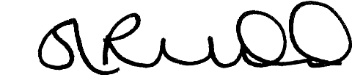 Date of ApprovalDate Provided to Unions